Ситуационное задание № 1Измерьте свой рост рано утром и вечером. Есть ли разница в результатах? Почему?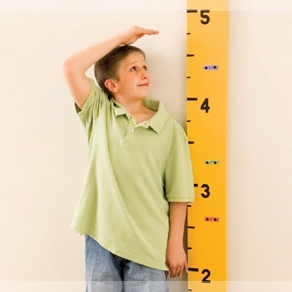 